VINAYAKA MISSIONS UNIVERSITYSALEM, INDIAFORMERLY VINAYAKA MISSION’S RESEARCH FOUNDATIONDEEMED UNIVERSITY(Declared under Section 3 of the UGC Act 1956)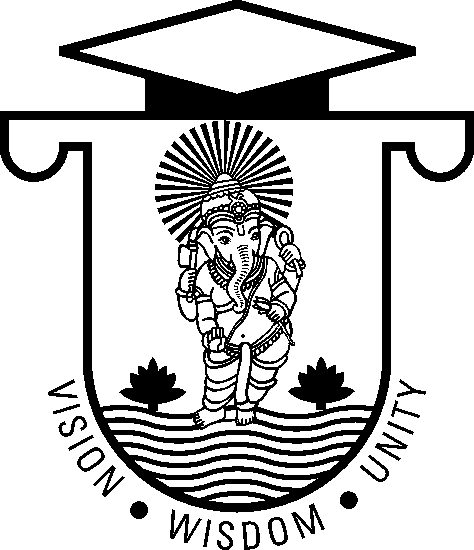 FULL TIME (B.Sc./BCA)THREE YEAR BACHELOR DEGREE PROGRAMMEUNDER FACULTY OFARTS AND SCIENCEREGULATIONS 2017R 2017VINAYAKA MISSIONS UNIVERSITY, SALEM, INDIAVINAYAKA MISSION’S RESEARCH FOUNDATION DEEMED UNIVERSITYFULL TIME UG (DEGREE PROGRAMME) UNDER                                                                                       FACULTY OF ARTS AND SCIENCEREGULATIONS 2017 (R2017)In exercise of the powers conferred by the Revised Memorandum of Association (RM2011) and Revised Bye-Laws (RB2011) of the Vinayaka Missions University (Vinayaka Mission’s Research Foundation Deemed University), Salem, the Board of Management of the University hereby issue the following modified regulations pertaining to the undergraduate Programme and the award of the degree of Bachelor of Arts, Science and Management at this University.1.  TITLE AND COMMENCEMENTThese    regulations  shall  be  called  "REGULATIONS  FOR  BACHELOR  OF  SCIENCE - FULL TIME DEGREE PROGRAMME – R2017".These regulations come into force with effect from the Academic year 2017-18 and are subject to such modifications as may be approved by the apex bodies of the University from time to time.2.1GENERAL CONSIDERATIONS – METHODOLOGYThe tremendous growth of Science has made inroads in every sphere of human activity. It has created opportunities, challenges and opened new horizon in the pursuit of knowledge, career and accomplishments.  Aspirants are crossing oceans in the pursuit of knowledge and for successful career. The globalization and subsequent opening of our economy have provided ample opportunities in the quest of knowledge to the students of our Nation.  Hence a need has arisen to provide flexible, need based, versatile and learner oriented Education / Knowledge to our students and make them competitive. If the present rigid academic system and the Institution methodologies are continued to be imposed, the learners may not have the choice of courses of their liking and hence will not meet the requirements to strengthen their knowledge in specific areas needed for their career. In view of the above a move has to be initiated from Institution centric to learner oriented education system.The Choice Based Credit System (CBCS) provides ample opportunity for multiple entries, large number of electives, flexible pace for earning credits, carryover of such credits, and choice of courses from other branches. Further it has the ability to accommodate diverse choices that the students may like to have.  In view of the above advantages it has been decided to implement the CBCS from the academic year 2010-2011 onwards and syllabi revised in 2017.2.2. THE OBJECTIVES OF CBCS:2.2.1. To enrich the horizon of knowledge of students by means of core, inter disciplinary, extra disciplinary and life/job oriented courses.2.2.2. To ensure more interaction between the teacher and taught in class room and extra class room programmes.2.2.3. To offer flexibility in choosing the courses of study according to their needs and learning capacity.2.2.4. To enlighten the students on the rich culture of our nation and ethical values underlying real life situations.2.2.5. To allow the advanced learner to earn extra credits.2.2.6. To maintain the total credits of each programme on par with International standards.2.2.7. To expose the students to the world of social commitment through specially designed components of study like NSS/NCC/ Sports and Games.3. DEFINITIONS AND NOMENCLATUREIn the Regulations, unless the context otherwise requires, certain terms used and their meanings are as below:3.1. "MHRD" means Ministry of Human Resources Development.3.2. "UGC" means The University Grants Commission established (Central Act 3 of 1956) under Sec.4. of the University Grants Commission Act 1956. 3.3. "University" means Vinayaka Missions University or Vinayaka Mission's Research Foundation, Deemed to be University approved by the both MHRD and UGC.3.4. "Vice-Chancellor or VC" means Vice-Chancellor of the University3.5. "Board of Management or BoM" means Board of the         Management, the highest governing body of the University3.6. "Academic Council or AC" means Academic Council the highest academic body of the University, chaired by the            Vice- Chancellor3.7. "Board of Studies or BoS" means Board of Studies of the University under the Faculty of Arts and Science3.8. "CoE" means Controller of Examinations of the University3.9. "HOD" means Head of the Department for the Faculty of concerned departments in Arts and Science.3.10. "BoF" means Board of Faculty, academic body of Arts and Science Programmes / Colleges, constituted by the Vice-Chancellor with the concerned Dean as the Chairperson.3.11. "Institution or College" means Arts and Science College constituted under University approved by the MHRD and UGC.3.12. "Programme" means Under Graduate Programme leading to the award of UG Degree approved by the UGC and University.3.13. "Branch" means specialization or discipline of UG Degree Programme, such as English, Tamil, History.3.14. "Course" means every paper/subject of study offered by various departments is called a course. (E.g. Social History of England)3.15. "Credit" means Course work is measured in units called credit hours or simply credits. The number of periods or hours of a course per week is the number of credits for that course.3.16. “Dean” means Heads of the faculty of Arts and Science of the University3.17. “Head of Institution” or HOI means Principal of the constituent Arts and Science College of the University approved by the UGC. 3.18.	"Curriculum and Syllabus" means the various components/subjects/papers studied in each programme that provides appropriate knowledge in the chosen branch is called curriculum. The curriculum and syllabus for study as prescribed by the Board of Studies (BoS) with the approval of the concerned Board of Faculty (BoF) and Academic Council (AC) based on the UGC regulations.3.19. "Teaching Staff or Teacher" means The Dean of the Faculty, The Principal of the college, Professors, Associate Professors, Assistant Professors like persons engaged in coaching the students and assisting the students in the conduct of studies and Research in the faculty/College.4.  REGISTRATION4.1. A candidate admitted in the Under Graduate Programme in the constituent Arts and Science Colleges of the University shall register with the University by remitting the prescribed fees along with the application form for registration dully filled-in and forwarded to the Registrar of this University through the Head of the Institutions within the stipulated date.4.2. The name of the candidate must be registered in the University within three months from the date of admission.4.3. If the candidate fails to satisfy the above clause 4.2., the admission of the candidate stands cancelled and the permission for re-admission for such candidate will not be issued.5.  ELIGIBILITY FOR ENROLLMENTNo candidate shall be allowed to be admitted to the first year of the programme unless:5.1. Maximum age limit for any candidate is the age of 21 years on or before 1st July of the year of admission to the programme.  A relaxation of 3 years shall be granted for women candidates and candidates belonging to SC/ST/BC/MBC/DNC.5.2. Qualifying ExaminationCandidate seeking admission to the first semester of the programme shall have passed a qualifying examination as under:a)  A pass in higher secondary examination or its equivalent from a recognized board with Mathematics / Computer Science, Physics, Chemistry subjects.(OR)b)  Should have passed the 10th Examination and 3 year Diploma with Mathematics, Physics, Chemistry subjects.c)  Should have passed the 12th Standard Examination and 2 year Diploma study with Mathematics, Physics, Chemistry subjects 5.3. Eligibility CertificateThe candidate who has passed any qualifying Examination other than the Higher Secondary course examination conducted by the Government of Tamil Nadu or any of the State boards in India or CBSE or equivalent shall obtain an Eligibility Certificate from the University by remitting the prescribed fee along with the application before seeking admission to the University / Constituent College.5.4. Physical Fitness Certificate5.4.1. Every candidate before admission to the programme shall submit to the Head of the Institution a Certificate of Medical Fitness from an authorized Medical Officer that the candidate is physically fit to undergo the programme and does not suffer from any contagious disease.5.4.2. The candidates with disability should produce the Disability Certificate issued by the duly constituted District Medical Board.6.  ADMISSION6.1. Students applying for admission to Bachelor Degree programme of this University shall be selected on the basis of merit.6.2. The minimum percentage of marks obtained from Higher Secondary Course Examination conducted by the Government of Tamil Nadu or any of the State Boards in India or equivalent for eligibility for admission to this Programme shall be 40% for the general category candidates and 35% for the candidates belonging to SC / ST / BC / MBC / DNC.7.  DURATION OF THE PROGRAMMEThe Duration of certified study of this programme shall extend over the period of 3 years to a maximum of 5 years from the date of admission, failing which the candidate shall be readmitted to the Bachelor degree programme again.8.  COMMENCEMENT OF THE COURSEThe academic year for the programme shall commence in the month of July every year.9. WORKING DAYS9.1. Each Academic year shall consist of two semesters of not less than 90 working days or 15 working weeks.9.2. The total number of working days and time schedule for this programme will be finalized by the concerned BoF and BoS every year.10. MIGRATION10.1. Migration of students from other Universities may be granted on any genuine ground subject to the availability of vacancy in the concerned Discipline of this University and fulfilling the other requirements laid down in the UGC/University Regulations and guidelines of this University.10.2. The applicant candidate shall be eligible to apply for migration only after qualifying in the end of second semester of UG examination.10.3. The provision of combination of attendance shall be granted to a transferee for admission to the Examinations of this University on satisfactory fulfillment of the regulations of the University.10.4. The Rules/Guidelines for Migration of the students for this Programme is given separately.10.5. All Migrations/Transfer are subject to the approval of the Academic Council based on the recommendation of the committee constituted for this purpose by the Vice-Chancellor.11. BREAK OF STUDY11.1. Break of study may be permitted for genuine reasons like serious health problems and calamitous family situations. The      Vice-chancellor is vested with the power to permit the break for which the candidate must apply in the prescribed form enclosing necessary supporting documents and fees through his/her HoI, sufficiently ahead of the proposed period of break. A break of study may cast for a period of 6 to 12 months.11.2. The period of break of study of the candidate for rejoining the course shall be calculated from the date of commencement of the discontinuance of the course.11.3. A maximum of one year (two spells having six months duration each) of break of study for UG degree courses will be allowed for the entire duration of the course. Any further break of study shall entail the candidate to be de-registered and his/her admission will stand cancelled.11.4. A candidate having a break of more than 12 months for UG Degree course, the course of study shall be extended by that period and the candidate is permitted to appear for the examination only after completing this extension period. The candidate shall apply to the University through the HOI for the extension using the prescribed form and fees.11.5. The duration specified for passing all the courses for the purpose of awarding degree as per clause 7 shall be increased by the period of such break of study permitted.11.6. If a student is detained for want of requisite attendance, progress and good conduct, the period spent in that semester shall not be considered as permitted Break of Study.12. REJOINING/DISCONTINUING AFTER THE BREAK12.1. For UG degree courses the Candidate having availed a break of study between 6 and 12 months shall apply for rejoining the course in the prescribed form as in annexure1 by remitting the stipulated fee for condonation of break of study to the Academic Officer of this University through the Principal of the concerned college for issue of necessary permission to rejoin the course. The concerned principal of the College shall not permit any candidate with a Break of study as stipulated above to rejoin the course without obtaining the prior permission from the authorities of the University.12.2. All the undergraduate students have to execute a declaration at the time of registration with this university in this regard in the prescribed form as in Annexure -II12.3. Any break of study beyond one year is considered as discontinuation of study. This is applicable for all the years of study of the under graduate degree courses. 12.4. The break of study is six months in one spell, the              Vice-Chancellor/Management, may, on recommendation of the Board of Management permit the candidate to rejoin the course from the beginning of the year. The Candidate shall be permitted to rejoin at the beginning of the first year of the course (i.e.) the candidate has to re-do the course from the beginning and shall after fulfillment of the Regulations this University to the course concerned be admitted to the examinations. The candidate shall not be exempted in the subjects already passed.13. READMISSION AFTER EXTENSIONIf the candidates name is not registered with the University within three months from the cutoff date prescribed for the respective courses for admission without any valid reasons / ground for such non-registration, permission for re-admission for such candidates will not be issued by the University.14. PROGRAM STRUCTURE14.1. Programme Period and Time Distribution14.1.1. Every student shall undergo a period of course study extending over 3 academic years allocated into 6 semesters for UG Programmes with the duration of six months period from the date of commencement of his/her study for the subjects comprising the Arts, Science and Management curriculum to the date of completion of the examination.14.1.2. Each semester shall consist of not less than 90 teaching days of 5 hours in a 6 working day week or 6 hours in a 5 day week.14.2. Curriculum14.2.1. The curriculum and the syllabus for the course pertaining to the B.Sc. Programme are given separately.14.2.2. The curriculum and the syllabus for the course shall be pre- scribed by the Academic Council based on the recommendations of concerned Board of Faculty and Board of Studies.14.3. Components of CurriculumThere shall be six components in the Science curriculum as follows:Under these categories, theory and practical courses are offered. In the final year, the student shall also undertake and complete a project work (if present). The curriculum also includes Industrial training, Technical Seminar and Mini project (if chosen).14.3.1. Semester CurriculumThe curriculum of each semester shall normally be a blend of theory courses and practical courses. The total number of courses per semester shall not exceed including Practical / Tutorial Component of each course.14.3.2.Medium of InstructionThe medium of instruction for lectures, examinations and project work is English, except for language courses other than English.14.4. Course Evaluation14.4.1. CreditsCourse work is measured in units called credit hours or simply credits. The number of periods or hours of a course per week is the number of credits for that course. The details of credit allocation are follows:Technical Seminars and Training in various aspects shall be offered depending on the amount of time allotted based on the specific requirement of the branch concerned.14.4.2. Total CreditsThe total number of credits a student earns during the course of study period is called total credits. For successful completion of UG programme, a student shall earn 132 credits for a Regular (6 semester) programme. The branches of study approved by the University and minimum required credits are given in Annexure – III.14.5. Faculty AdvisorTo help the students in planning their courses and for general guidance on the academic programme, the Head of the Departments will allot a certain number of students to a teacher of the department who shall function as faculty advisor throughout their period of study. The faculty advisor shall advise the students and monitor the courses undergone by the students, check attendance and progress of the students and counsel them periodically. The faculty advisor may also discuss with the HoD and parents about the progress of the students14.6. Class Committee14.6.1. Every class will have a class committee constituted by the HoD. The members of the Class committee consisting of Chairperson (a teacher who is not normally teaching any course for the class), all teachers handling courses for the class, Students (a minimum of 4 consisting of 2 boys and 2 girls on pro-rata basis)14.6.2. Functions of the Class CommitteeThe functions of the class committee shall include the following:1. Clarify the regulations of the programme and the details of rules therein.2. Inform the student representatives, the academic schedule including the dates of assessments and the syllabus coverage for each assessment.3.  Inform the student representatives the details of Regulations regarding weightage used for each assessment. In the case of practical courses (laboratory / drawing / project work / seminar etc.) the breakup of marks for each experiment / exercise / module of work, should be clearly discussed in the class committee meeting and informed to the students.4. Analyze the performance of the students of the class after each test and initiate steps for improvement.5. Identify slow learners, if any, and request the teachers concerned to provide additional help / guidance / coaching to such students.6. Discuss and sort out problems experienced by students in the class room and in the laboratories.7. The class committee shall be constituted within the first week of commencement of any semester.8. The chairperson of the class committee may invite the faculty advisor and the Head of the Department to the meeting of the class committee.9. The principal may participate in any class committee meeting of the Institution.10. The chairperson is required to prepare the minutes of every meeting, submit the same through the Head of the Department to the Principal within two days of the meeting and arrange to circulate the same among the students and teachers concerned. Points requiring action by the University shall be brought to the notice of the University by the Principal.11. The first meeting of the class committee shall be held within one week from the date of commencement of the semester, in order to inform the students about the nature and weightage of assessments as per the framework of the Regulations. Two or three subsequent meetings may be held in a semester at suitable intervals. During these meetings the student representatives shall meaningfully interact and express opinions and suggestions of the students of the class to improve the effectiveness of the teaching learning process.14.7. Course Committee for Common CoursesEach common theory course offered to more than one class / branch by more than one teacher shall have a Course Committee comprising all the teachers teaching the common course with one of them nominated as Course Coordinator. The HOD will   nominate the course committee for common course / courses handled in their department. The Principal will nominate the course committee for common courses handled in more than one department. This course committee will ensure that a common question paper is prepared for the tests / exams and uniform evaluation is carried out. The Course committee will meet a minimum of 3 times in each semester.15. EXAMINATION15.1. Commencement of Examinations: The University Examinations will be conducted twice in an academic year. The COE would notify the dates of examinations to the candidates.15.2. Requirements for Admission to Examinations15.2.1. Attendance Requirements15.2.1.1. No candidate shall be permitted to appear for the Examination unless he/she put in 75% attendance in individual course(s) including laboratory course(s) inclusive of attendance in non-lecture teaching i.e. seminars, group discussions, and tutorials.15.2.1.2. If a candidate fails to satisfy the clause 15.2.1.1., they are required to repeat that incomplete course(s) in the next academic year whenever offered or complete the course(s) in the summer term if offered.Note: All students are expected to attend all classes and secure100% attendance. The above provision is made to allow for unavoidable reasons such as medical leave/ permitted participation in sports and Co-curricular activities.15.2.1.3. The Head of Institution of the Constituent Colleges shall furnish to the Controller of Examinations of this University, the attendance particulars specifying the number of working days attended by the candidate every 60 days both by E-mail and in hard copy form.15.2.1.4. Before commencement of examination of the Semester the Head of the Institution of the constituent colleges has to furnish the consolidated attendance particulars of the candidates for all subjects enrolled by him/her, specifying the number of days of attendance in each month for a period of one semester to this University, in the prescribed format.15.2.1.5. The attendance particulars for the Examination session for the respective study period are to be submitted two weeks prior to the commencement of the Examination. As the candidate would have paid the fees for the particular Examination, it could be presumed that he/she would attend the rest of the classes in the remaining two weeks after submission  of attendance particulars to the University and appear for the Examination.15.2.1.6. The days of suspension of a student on disciplinary grounds will be considered as days of absence for calculating the percentage of attendance, for individual courses.15.2.2. Condonation of Lack of Attendance15.2.2.1. Condonation of shortage of attendance up to a maximum of 10%may be sanctioned by the Vice-Chancellor in deserving cases.15.2.2.2. A candidate lacking attendance shall submit an application in the prescribed form and remit the stipulated fee 15 days prior to the commencement of the examination.15.2.2.3. The Head of the Department and Head of the Institution should forward the candidate's request application with their endorsements to the Controller of Examinations who would put it up for the Vice- Chancellor's approval.15.2.2.4. Application not forwarded through proper channel will not be entertained.15.2.2.5. Condonation of lack of attendance shall be taken up for consideration under the following circumstances:Any illness affecting the candidate (The candidate should submit Medical Certificate from a registered Medical Practitioner to the Dean/Principal of the faculty/college immediately after returning to college after treatment)Any unforeseen tragedy in the family. (The parent / guardian should give in writing the reason for the ward's absence to the Principal).Participation in NCC / NSS / YRC and other co-curricular activities representing the college or University. (The Head of the Institution should permit the candidate to participate and instruct the concerned officers in-charge of the student's activities in their college to endorse the leave.)Any other leave, the Head of Institution deems reasonable for Condonation.15.2.3. Other Requirements for Admission to the Examinations15.2.3.1. Registration for all Eligible courses in the current semester and arrear examination where ever applicable15.2.3.2. In view of conducting two internal tests, retests should be permitted only very rarely for genuine reasons mentioned in clause15.2.2.3.With the approval of HOD and Principal, such tests will be conducted before the last day of instruction of the concerned semester. Retest is not permitted for model examination. Retest is not permitted for improvement.15.2.2.4. A student prevented to register for any number courses in the end semester examinations for want of minimum attendance; he/she may be allowed to go to subsequent semester.15.3. Provision for Withdrawal from ExaminationA student may, for valid reasons (medically unfit / unexpected family situations), be granted permission to withdraw (after registering for the examinations) from appearing for examination in any course or courses of one semester examination during the entire duration of the degree programmes. One application only for withdrawal is permitted for the semester examination in which the withdrawal is sought. Withdrawal application will be valid only if the student is, otherwise, eligible to write the examination and the application for the withdrawal is made prior to the examination in the concerned course or courses. The application for withdrawal should be recommended by the Head of the Institution and approved by the Vice-Chancellor. Withdrawal will not be considered as appearance for the purpose of classification of degree under rules and regulations.15.4. Scheme of Examination15.4.1. The University shall ensure that the minimum number of hours for lecture /seminar etc. in the subjects in each UG Examination as specified in the curriculum of the regulations.15.4.2. The University shall ensure that the students of the college, who do not fulfill the Regulation for UG Programmes (Minimum Standards of Education), are not sent for the University Examination.15.4.3. Each theory papers shall be of three hours duration. 15.5. Methods of EvaluationEvaluation may be achieved by the written test. It is achieved by two processes15.5.1. Formative or Continuous Internal assessment (CIA) is done through a series of seminars, discipline of students, assignments, tests and examinations conducted by the institution. 15.5.2. Summative or University examinations are done by the  university through examination conducted at the end of the specified course in every semester.15.6. Continuous Internal Assessment15.6.1. The CIA shall be based on day to day assessment, evaluation of student assignment, preparation for seminar, Internal/model etc.15.6.1.1. Continuous Internal assessment shall relate to different ways in which student's participation in learning process during semesters is evaluated. For example, Preparation of subject for student's seminar, tutorial, problem solving exercise, Proficiency in carrying out a skill in   Multiple choice questions (MCQ) test after completion of a system/ teaching etc.15.6.1.2. Each Assessment mentioned in clause 15.6.1.1. is tested and recorded. Some of the assessment can be assigned as Home work/ Vacation work.15.6.2. The continuing assessment examinations for theory may be held frequently at least three (Two Internal tests and one model test) times in a given semester and the marks of that examination shall be taken into consideration for the award of sessional marks.15.6.3. Day to day records should be given importance during internal assessment.15.6.4. Weightage for the Continuous internal assessment shall be 30% of the total marks in each course.15.6.5. The continuous internal assessment marks should be submitted to the University endorsed by the Head of the Institution of the College 15 days prior to the commencement of the theory examinations.15.7. Internal Marks Distribution15.7.1. Attendance Record and Marks for attendanceEvery teacher is required to maintain an 'ATTENDANCEAND ASSESSMENT RECORD' for each course handled, whichconsists of students attendance in each lecture Tutorial/Seminar  class, the test marks and the record of class work (topics covered). This should be submitted to the Head of the Department periodically (at least 3 times in a semester) for checking the syllabus coverage and the records of test marks and attendance. The HOD after due verification will sign the above record. At the end of semester, the Record should be verified by the Head of the Institution. These records will be kept in safe custody by respective HOD for five years. The marks allocated for Continuous Internal Assessment is as follows:15.7.2. System of evaluationThe total marks for each course (Theory) are given below:Theory PaperContinuous Internal Assessment Marks (CIA)-	30End Semester Examination Marks (ESE)	-	70During evaluation attempts will not be considered for awarding the total marks.The criteria for awarding the marks for Internal Assessment are given below:  15.7.3. Technical Seminar These courses will be evaluated internally.Seminar: A staff can be allocated for the seminar. Seminars carrying marks shall be conducted by staff concerned. 15.8. University Examinations15.8.1. Theory CoursesTheory papers will be prepared by the examiners as prescribed. Nature of questions for UG Programme will be Ten questions each carrying two marks in Part A, four questions Either - Or type each carrying 5 marks in Part B and three questions (out of 5) each carrying 10 marks in Part C. The evaluation will be for 70 marks and the duration of the Examination is 3 hours.15.8.2  Practical or Tutorial Courses	Regular practical classes will be conducted in the laboratories of the concerned Departments. The objective will be to assess proficiency in skills, conduct of experiment, interpretation of data and logical conclusion. End Semester examination for practical or tutorial courses will be conducted jointly by an internal examiner of the Institution (generally the HoD) and an external examiner duly appointed by the Controller of Examinations of this University.  The Practical Examiners (both internal and external) shall evaluate the candidates during practical examinations to a maximum of 50 marks.  The examiners shall unanimously declare the results as to have passed or failed and shall send the same to the Controller of Examinations in a sealed cover.15.8.3  Project / Dissertation:  Candidates opting for Dissertation / Project shall be evaluated for 100 marks for preparation of Dissertation / Project and 50 marks for Viva Voce Examinations.15.8.4  The approval of the Appointment of examiners for theory evaluation by the academic council of the university shall be based on recommendation of the concerned BOF and BOS.15.8.5  MalpracticeIf a student indulges in malpractice in any internal test / model examination / end semester examination, he / she shall be liable for punitive action as prescribed.15.8.6 Examination / EvaluationA student who has failed in any of the theory examinations shall be permitted to reappear in the same course in the subsequent semesters.  No special supplementary Examinations shall be offered in the midst of the odd / even semesters.15.8.7  A student who has appeared and passed any course is not permitted to re-enroll / reappear in the course / exam for the purpose of improvement of the grades.15.8.8  The examinations are to be designed with a view to ascertain whether the candidate has acquired the necessary knowledge, minimum skills along with clear concepts of the fundamentals which are necessary for him/her to carry out his/her professional day to day work competently. Evaluation will be carried out on an objective basis.15.8.9  Passing RequirementsA candidate who secures 50 % of marks in Continuous Internal Assessment and 40 % of marks End Semester Examination with an aggregate of greater than or equal to 40 % of marks in the prescribed course shall be declared to have passed that particular course and the corresponding letter grade shall be indicated against that particular theory course.A candidate who secures greater than or equal to 50 % of marks in Practical or Tutorial Courses / Dissertation component shall be declared to have passed in that particular practical / dissertation course and the corresponding letter grade shall be indicated against that particular practical / dissertation course.For candidates scoring less than C grade in the end semester examinations, the term "RA" against the concerned course will be indicated in the grade sheet. The student has to reappear in the subsequent end semester examinations for the concerned course as arrears. The letter grade "U" will be indicated in the grade sheet for courses for which the student has insufficient attendance.In case of a student having shortage of attendance the student shall redo in the regular semester only.For a student who is absent for theory courses the term "AAA" will be indicated against the corresponding course. The student should reappear for the end semester examination of that course as arrear in the subsequent semester.The letter grade "W" will be indicated for the courses for which the student has been granted authorized withdrawal.If a candidate fails to secure a pass in a particular course, it is mandatory that he/she shall register and reappear for the examination in that course during the subsequent semester when examination is conducted in that course; he/she should continue to register and reappear for the examinations in the failed subjects till he / she secures a pass.The continuous internal assessment marks obtained by the candidate in the first appearance shall be retained and considered valid for all subsequent attempts till the candidate secures a pass. 15.8.10  ExaminersNo person shall be appointed as an examiner in any of the subjects of the  examination leading to for the award of the qualified degree unless he/she has at least a doctorate degree of a recognized university or an equivalent qualification in the particular subject as per recommendation of the council on teachers eligibility.Eligibility qualifications and has had at least five years of total teaching experience in the subject concerned in a college affiliated to a recognized university at a faculty position.External examiners shall not be from the same institution and shall rotate at an interval of 3 yearsThere is a separate set of examiners from constituent of Arts and Science College of the University with internal examiners from the concerned college.16. RESULTS & READMISSION TO EXAMINATION16.1. The University may ensure that the results of the examinations are published in time so that the student who successfully completes UG Degree Examination can complete the course in within stipulated time prescribed by the regulation.16.2. A student who fails in the Examination shall be allowed to appear next higher Semester examination16.2.1. The student may carry over his/her subject(s) as Arrear(s) till his/her end of the course. But he/she should register all the subjects in each and every semester.16.3. If the University may under exceptional circumstances, partially or wholly cancel any examination conducted by it, shall intimate to the Academic Council of the University and arrange for conducting re-examination in those subjects within the period of 30 days from the date of such cancellation.16.4. Grace Marks:  Grace Marks shall be awarded after the approval of the Hon’ble Vice-Chancellor based on the recommendation of the Result passing board constituted by the Vice Chancellor for each semester.16.5. Methods for Redressal of Grievances in Evaluation16.5.1. Students who are not satisfied with the grades awarded can seek redressal by the methods given below:17. CLASSIFICATION OF PERFORMANCEClassification of performance of students in the examinations pertaining to the courses in a programme is done on the basis of numerical value of Cumulative Grade Point Average (CGPA). The concept of CGPA is based on Marks, Credits, Grade and Grade points assigned for different range of marks. The following Table shows the relation between the range of marks, Grades and Grade points assigned:17.1. Semester Grade Point Average (SGPA)On completion of a semester, each student is assigned a Semester Grade Point Average which is computed as below for all courses registered by the student during that semester.Semester Grade Point Average (SGPA) = ∑(Ci x Gi) / ∑CiWhere Ci is the credit for a course in that semester and Gi is the Grade Point earned by the student for that course. The SGPA is rounded off to two decimals.17.2. Cumulative Grade Point Average (CGPA)The overall performance of a student at any stage of the Degree programme is evaluated by the Cumulative Grade Degree programme is evaluated by the Cumulative Grade Point Average (CGPA) up to that point of time.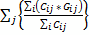 Cumulative Grade Point Average (CGPA) =Where ‘j’ indicates the semester number, ‘I’ indicates the course number in the semester ‘j’, C the credit for a course in any semester and G is the grade point earned by the student for that course. The CGPA is rounded off to two decimals. 17.3. Issue of Grade sheets17.3.1. Separate grade sheet for each semester shall be issued to the candidates by the COE after the publication of the results. 17.3.2. After the completion of the programme a consolidated grade sheet shall be issued to the student by the CoE on special request from students side and on payment of prescribed fee.18. CRITERIA FOR A PASSA student shall be declared to be eligible for the award of the B.Sc. Degree provided the student has successfully completed the course requirements and has passed all the prescribed examinations in all the Six semesters within a period of 3 years reckoned from the commencement of the first semester to which the candidate was admitted.19. CLASSIFICATION OF SUCCESSFUL CANDIDATES19.1. A successful candidate who secures CGPA not less than 8.0 in aggregate and passing all the subjects in his/ her first appearance will be declared to have passed in First class with Distinction.19.1.1. Authorized break of study vide Clause 11 and authorized withdrawal examination vide clause 15.3. are permissible19.2. A successful candidate who do not fall under the clause 19.1 but who secures CGPA not less than 7.0 in aggregate and passing all the subjects within maximum of six semester for regular students will be declared to have passed in First class.19.2.1. Authorized break of study vide Clause 11 and authorized withdrawal examination vide clause 15.3. are permissible.19.3. A successful candidate who secures CGPA not less than 5.5 in aggregate and not falling under the clauses 19.1 and 19.2 shall be declared to have passed in Second class.19.4. Candidates who have passed all the subjects as per regulations and not falling under the clauses 19.1, 19.2 and 19.3 with a CGPA not less than 5 shall be declared to have passed in third class.20. RANKINGStudents obtaining top 3 positions in each branch will be considered as a rank holder. They should have passed all the prescribed courses in the first appearance. The student should also have a clean record of discipline during the period of study. Special certificates will be given to rank holders.21. AWARD OF DEGREEThe award of Degree will be approved by the COE of the University. The degree and consolidated Grade Sheet (if applied for) will be issued to the students by the University.22. PERSONALITY AND CHARACTER DEVELOPMENTAll students shall enroll, on admission, in any one of the personality and character development programmes (the NCC / NSS / NSO / YRC) and undergo training for about 80 hours and attend a camp of about ten days. The training shall include classes on hygiene and health awareness and also training in first-aid.22.1. National cadet Corps (NCC) will have about 20 parades.22.2. National Service Scheme (NSS) will have social service activities in and around the college.22.3. National Sports Organization (NSO) will have Sports, Games, Drills and Physical exercises.22.4. Youth Red Cross (YRC) will have activities related to social services in and around college. However, YRC will not have special camps of 10 days. While the training activities will normally be during weekends, the camps will normally be during vacation period.22.5. Every student shall put in a minimum of 70% attendance in the training and attend the camp (except YRC) compulsorily. The training and camp (except YRC) shall be completed during the first year of the programme. However, for valid reasons, the HoI may permit a student to complete this requirement in the second year.23. DISCIPLINEEvery student is required to be disciplined and maintain decorum both inside and outside the college campus. They should not indulge in any activity which can bring down the reputation of the University or College. The HOI shall constitute a disciplinary committee consisting of HOI as chairperson and Two Head of Department (of which one should be from the faculty of the student) to enquire into acts of indiscipline and notify to the University about the disciplinary action taken.24. SPECIAL PROVISIONS24.1. Provision for Discipline Specific Elective (DSE) CoursesA student shall compulsorily choose 2DSE courses from the pool of elective courses under the main discipline / subject of study offered by the department and shall appear for 2 papers in V and VI Semesters in each of the DSE courses selected.24.2. Provision for Dissertation / Project	A student shall be given option in selecting Project / Dissertation to acquire special / advanced knowledge on his own with an advisory support by a teacher / faculty member.  This dissertation / project work shall be offered in lieu of any one of the Discipline Specific Elective paper chosen in the VI Semester.24.3. Provision for Generic Elective / Interdisciplinary CoursesA student shall compulsorily choose 1DSE courses of interdisciplinary nature from the pool of elective courses offered by other departments and shall appear for 2 papers in V and VI Semesters.24.4. Provision for Skill Enhancement CoursesA student shall have to compulsorily opt for at least 4 Skill Based Elective courses offered by the department.24.5. Provision for Ability Enhancement Compulsory Courses(AEC)	A student shall have to compulsorily opt for 2 AEC courses of which one course shall be on English Communication / 1 MIL in the I Semester and the other AEC course shall be on Environmental Science.24.6. Provision for Extra Credit CoursesStudents shall have the option of choosing an Extra Elective Theory course from any other Discipline to earn extra credits in the final semester.  No specific timings are allotted for such Extra Credit course as students shall learn on their own.  The Extra Elective chosen for extra credits in the VI Semester shall be considered for declaration results but shall not be counted for CGPA calculation / Final Classification of result.25. MODIFICATIONS OF REGULATIONSThese regulations are subject to modifications from time to time as per the decisions of the apex body of the University.ANNEXURE – IPROFORMA FOR RE-ADMISSION1.	Name of the student
with Register No.			:2.	Name of the course and
period of study			:3.	Name of the Faculty / College	:4.	Date of Joining the course	:5.	Duration of break of study	:6.	Details of examinations
appeared & Subjects passed		:7.	Reasons for the break of study of the 
course (Evidence should be produced)	:8.	The details of previous break of	:
study (Enclose Xerox copy of the condonation order)9.	Whether his / her own vacancy is
available for rejoining the course	:10.  Whether any disciplinary action
taken or under investigation		:11.  Whether the candidate has paid
the prescribed fee for readmission
sought for (furnish the details)Processing Fee: Rs.500/- CondonationFee: Rs.1,000/- Per year of part thereof (or) as revised by the University
from time to time).			:12.  Previous correspondence if any
(Furnish copies of relevant record)	:13.  Recommendation of the Dean/Principal
/Director concerned		:This is to certify that the details furnished above in respect of the candidate are verified and found to be correct.Signature of Dean / Principal / Director(With Seal)Format for furnishing details of candidates in whose cases condonation of shortage of attendance has been granted for appearing for THEORY EXAMINATIONS.Name of the College		:Academic year for which condonation 
has been granted for 		:1.	Requested condonation of attendance in respect of the above candidate/s as the shortage of attendance is within prescribed condonation limit.2.	The Demand Draft(s) for Rs……………………. Being the fee for condonation of shortage of attendance, drawn in favor of The Registrar, Vinayaka Mission’s Research Foundation – Deemed University, Salem is / are enclosed.Date :Place   :Recommended by				Approved by(Head of the Institution)		        VICE CHANCELLOR
(Signature with college seal)                         (Signature with seal)Note   :1.	The fee prescribed for condonation of shortage of attendance as specified by the university shall be paid by the student.2.	The forms should reach the University at least 15 days before the commencement of respective University Examinations.3.	A separate list (Three copies, Degree wise) showing candidates who have not earned the required attendance and are not eligible for condonation should also be sent at least 15 days before the commencement of Examination.ANNEXURE – IIDECLARATIONI …………………………………………… Son / Daughter of …………………………………………………………………… ……..……………………………………………………………….. Residing at ………………………………………………….. and admitted in I year of ……………………….…… (Name of the college) do hereby solemnly affirm and sincerely state as follows.I declare that I shall abide by the Rules and Regulations prescribed by the Vinayaka Missions University, Salem for the …………………………………………………………….. (Course) including regulation for re-admission after the break of the study.Date:Signature of the Candidate/Counter signed/Dean/Principal/Director(Office date seal)ANNEXURE – IIIUG DEGREE PROGRAMMES OFFERED AND ITS MINIMUM PRESCRIBED TOTAL CREDITS 
FOR                                                                                                        THE AWARD OF B.Sc. DEGREES.N.Components1Discipline Specific Core Courses2Ability Enhancement Compulsory Courses 3Discipline Specific Elective Courses 4Generic Elective / Interdisciplinary Course5Skill Enhancement Course6Project (if chosen)Nature of the CourseHours / wkCreditsDiscipline Specific Core Courses (Theory & Practical / Tutorial)6(4+2) / (5+1)Ability Enhancement Compulsory Courses (Theory)44Discipline Specific / Generic Elective Courses (Theory & Practical / Tutorial)6(4+2) / (5+1)Skill Enhancement Course (Theory & Practical / Tutorial)4(2+2) / (3+1)Dissertation / Project (if chosen instead of one DSE in the VI Semester)66Extra Credit (Non-CGPA Course)--4ItemsMarks (Maximum)Attendance &Discipline10Assignment5Seminar / Symposium5Test (Best 2 of 3)10Total30S. NRedressal SoughtMethodology1.Request for revaluation of answer scripts.To apply to CoE within 10 days of declaration of result along with the payment of the prescribed fee.Range of  MarksLetter GradeGrade PointDescription95 – 100O++10Outstanding90 – 94O+9.5Outstanding85 – 89O9Outstanding80 – 84A++8.5Excellent70 – 79A+8Excellent60 – 69A7Good55 – 59B+6Average50 – 54B5.5Average40 – 49 C5SatisfactoryLess than 40RA0ReappearSl.No.Name of the Candidate(s)Name	of the Course and  Branch (if applicable)Total   No.    of working   days/ hours   for   the year / semesterMinimumNo.of days required for attendance certificateNo.of days attended by the candidateActual shortage of attendance123456712345S. No.Name of the DegreeName of the BranchMinimum Credits Required1.B.Sc.Mathematics1322.B.Sc.Physics1323.B.Sc.Chemistry1324.B.Sc.Computer Science1325.B.Sc.Electronics1326.B.Sc.Bio-Technology1327BCAComputer Applications132